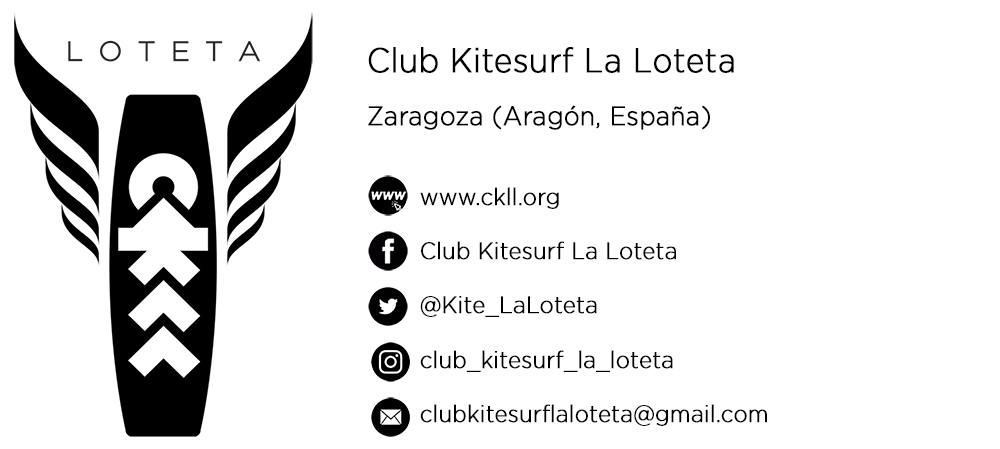 FICHA DE SOCIO CLUB KITESURF LA LOTETAFICHA DE SOCIO CLUB KITESURF LA LOTETAFICHA DE SOCIO CLUB KITESURF LA LOTETAFICHA DE SOCIO CLUB KITESURF LA LOTETANOMBRE Y APELLIDOSFECHA DE NACIMIENTO    DD / MM / AADNIDIRECCIÓN   C/   C/   C/LOCALIDADPROVINCIACÓDIGO POSTALTELÉFONOCORREO ELECTRÓNICONÚMERO DE CUENTA   ES__    ES__    ES__ TALLA (para encargos de licras o camisetas)   S / M / L / XL / OTRA